О ПРОВЕДЕНИИ ГОДА ПАТРИОТИЧЕСКОГО ВОСПИТАНИЯ МОЛОДЕЖИ НА ТЕРРИТОРИИ ЧЕРВЯНСКОГО МУНИЦИПАЛЬНОГО ОБРАЗОВАНИЯ В 2023 ГОДУВ целях популяризации, сохранения и развития различных видов искусств на территории Червянского муниципального образования Чунского района, руководствуясь Федеральным законом «Об общих принципах организации местного самоуправления в Российской Федерации» от 06.10.2003 года № 131-ФЗ (в редакции от 14.07.2022 года), Постановлением мэра Чунского района № 403 от 24.11.2022 г «О проведении Года патриотического воспитания молодежи на территории Чунского районного муниципального образования в 2023 году», руководствуясь Уставом Червянского муниципального образованияРАСПОРЯЖАЮСЬ:1. Провести в 2023 году в Червянском муниципальном образовании Год патриотического воспитания молодежи.2. Утвердить состав комиссии по проведению Года патриотического воспитания молодежи в Червянском муниципальном образовании в 2023 году (прилагается).3. Принять логотип Года патриотического воспитания молодежи на территории Червянского муниципального образования утвержденного Постановлением  мэра Чунского района №403 от 24.11.2022 г. (прилагается)4. Утвердить план концертной и культурно-просветительской деятельности на 2023 год, приуроченный к Году патриотического воспитания молодежи на территории Червянского муниципального образования (прилагается). 5.Разместить настоящее распоряжение на официальном сайте администрации Червянского муниципального образования в сети «Интернет».6. Контроль исполнения настоящего распоряжения возложить директора МКУК «КДЦ» Червянского муниципального образования Давыдову С.В.Глава Червянского муниципального образования                                                                 А. С. РукосуевУтвержденРаспоряжением главы администрацииЧервянского МОот 22.02.2023 г. №3Состав комиссии по ПРОВЕДЕНИЮ ГОДА ПАТРИОТИЧЕСКОГО ВОСПИТАНИЯ МОЛОДЕЖИ НА ТЕРРИТОРИИ ЧЕРВЯНСКОГО МУНИЦИПАЛЬНОГО ОБРАЗОВАНИЯ В 2023 ГОДУГлава Червянского муниципального образования                                                                 А. С. РукосуевУтвержденРаспоряжением главы администрацииЧервянского МОот 22.02.2023 г. №3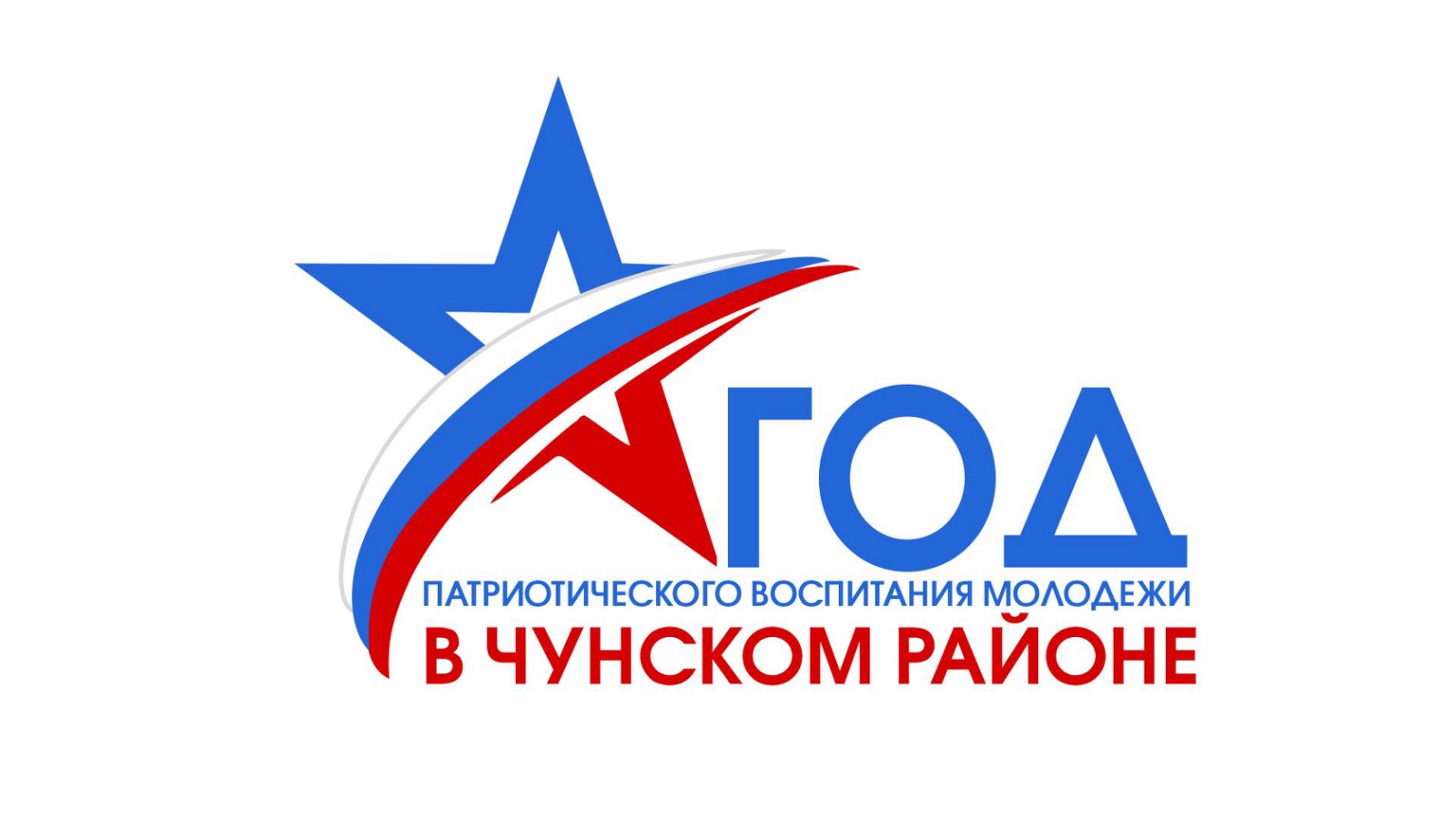 Глава Червянского муниципального образования                                                                 А. С. РукосуевРаспоряжением главы администрацииЧервянского МОот 22.02.2023 г. №3П Л А Нпроведения основных мероприятий на территории Червянского муниципального образования, посвященных Году патриотического воспитания молодежи в 2023 годуРОССИЙСКАЯ ФЕДЕРАЦИЯИркутская областьЧУНСКИЙ раЙон ГЛАВА АДМИНИСТРАЦИИЧЕРВЯНСКОЕ муниципальное образованиеРАСПОРЯЖЕНИЕ22.02.2023 года	с. Червянка	№ 3Рукосуев Александр Сергеевичглава администрации Червянского муниципального образования Рукосуева Вера Ивановнаруководитель аппарата Червянского муниципального образованияБулах Мария Владимировнаспециалист 1 категории Червянского муниципального образованияДавыдова Светлана Васильевнадиректор МКУК «КДЦ» Червянского муниципального образованияДмитриева Ольга Ивановназаведующая библиотекой Червянского муниципального образованияПудовикова Наталья Юрьевнадиректор МОБУ ООШ №12 Червянского муниципального образования№МесяцМероприятиеОтветственное учреждениеЦелевая аудиторияПлощадка проведения1Февраль«Мы патриоты своей страны»МКУК «КДЦ»Программа для подростков и молодежи.МКУК «КДЦ» (библиотека),с. Червянка, ул. Школьная,82Март«Помнить, чтобы жить»МКУК «КДЦ»Тематическая программа для подростков и молодежи Директор «КДЦ»3Май«На рубеже бессмертия»МКУК «КДЦ»Жители с. ЧервянкаЗаведующая библиотекой «КДЦ»Червянского МО4Май«И память о войне нам книга оставляет»МКУК «КДЦ»Рекомендательный список литератур для широкого круга пользователейЗаведующая библиотекой «КДЦ»Червянского МО5Май«Навечно в памяти они. Дети герои»МКУК «КДЦ»Жители с. ЧервянкаЗаведующая библиотекой «КДЦ»Червянского МО6Май«Георгиевская ленточка»МКУК «КДЦ»Жители с. ЧервянкаМКУК «КДЦ» с. Червянка, ул. Школьная,87Май«Не властно над памятью время»МКУК «КДЦ»Жители с. ЧервянкаМКУК «КДЦ»,с. Червянка, ул. Школьная,88Май«Стенд памяти»МКУК «КДЦ»Жители с. ЧервянкаМКУК «КДЦ»,с. Червянка, ул. Школьная,89Июнь«Нам жить и помнить»МКУК «КДЦ»Обучающиеся общеобразовательных учрежденийМКУК «КДЦ»,с. Червянка, ул. Школьная,810Июнь«Белый журавлик»МКУК «КДЦ»Обучающиеся общеобразовательных учрежденийМКУК «КДЦ» с. Червянка, ул. Школьная,811Июнь Страна, в которой мы живем.МКУК «КДЦ»Обучающиеся общеобразовательных учрежденийМКУК «КДЦ» (библиотека),с. Червянка, ул. Школьная,812Август«Под флагом России живу»МКУК «КДЦ»Жители с. ЧервянкаМКУК «КДЦ»,с. Червянка, ул. Школьная,813Август«С триколором в руках»МКУК «КДЦ»Обучающиеся общеобразовательных учрежденийМКУК «КДЦ» (библиотека),с. Червянка, ул. Школьная,814Август«Победой кончилась война»МКУК «КДЦ»Жители с. ЧервянкаМКУК «КДЦ» (библиотека),с. Червянка, ул. Школьная,815Ноябрь «В единстве наша сила ,Великая Россия!»МКУК «КДЦ»Жители с. ЧервянкаМКУК «КДЦ» с. Червянка, ул. Школьная,816Декабрь«Доблести примеры»МКУК «КДЦ»Обучающиеся общеобразовательных учрежденийМКУК «КДЦ»,с. Червянка, ул. Школьная,817Декабрь«Вошедшие в память- неизвестным»МКУК «КДЦ»Жители с. ЧервянкаМКУК «КДЦ»,с. Червянка, ул. Школьная,8